Position Details Title: Life Sciences Manager – Carnivores & UngulatesReports to: Senior Manager Animal Care & Conservation		Location: Melbourne ZooBand: 62.	ContextZoo Victoria operates world-class zoo on three sites: Melbourne Zoo, Healesville Sanctuary and Werribee Open Range Zoo. Our 2030 Strategy underpins all that we do and includes our moral purpose, values and key focus areas: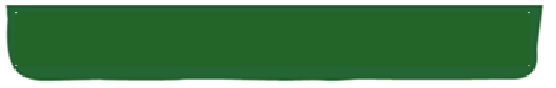 3.	Purpose Statement The Life Sciences Manager is responsible for the leadership of keeping staff within the precinct, particularly the shaping the culture, supervision, management and skill/career development, maintaining relevant assets, and ensuring a high standard of health and welfare of animals in the precinct.  The Life Sciences Manager contributes to the strategic and tactical direction of the Life Sciences Department and ensures a sustainable species plan in their precinct. The Life Sciences Manager will support the Senior Manager Animal Care and Conservation in achieving goals and outcomes listed in Melbourne Zoo Operational Plans, and ensure excellent standards of husbandry and exhibit presentation are maintained. This position has a broad focus across Melbourne Zoo and includes the development and implementation of innovative programs, training and inspiring staff to embrace new approaches. This is carried out as part of a cross-functional team under the direction of the General Manager Life Sciences to meet the key priorities in Melbourne Zoo’s Operational Plan and Zoos Victoria’s Strategic Plan.The Life Sciences Manager will drive the continuing process of change for Melbourne Zoo, ensuring that animal management and wildlife care is to world’s best practice; maximising the quality of the visitor experience; realising Melbourne Zoo’s conservation vision; and maximising operational efficiency.4.	Reporting Lines 5.	Accountabilities6.	Selection Criteria	MORAL PURPOSEFighting Extinction and creating a future rich in wildlife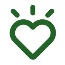 MORAL PURPOSEFighting Extinction and creating a future rich in wildlifeMORAL PURPOSEFighting Extinction and creating a future rich in wildlifeMORAL PURPOSEFighting Extinction and creating a future rich in wildlifeMORAL PURPOSEFighting Extinction and creating a future rich in wildlifeMORAL PURPOSEFighting Extinction and creating a future rich in wildlifeMORAL PURPOSEFighting Extinction and creating a future rich in wildlifeVALUES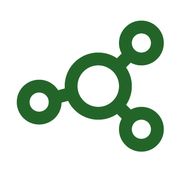 Always CompassionateAlways CompassionateAlways Compassionate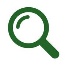 Always CuriousVALUES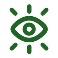 Always OptimisticAlways OptimisticAlways Optimistic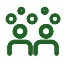 Always InclusiveVALUES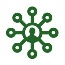 Always TrustworthyAlways TrustworthyAlways Trustworthy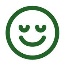 Always CalmFOCUS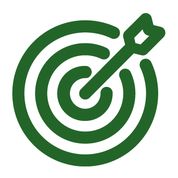 Working forWildlifeWorking forWildlifeConnecting Communitywith NatureConnecting Communitywith NatureConnecting Communitywith NatureFOCUSFOCUSCreatingSpecial PlacesCreatingSpecial PlacesThriving, EthicalBusinessThriving, EthicalBusinessThriving, EthicalBusinessAccountabilities
ConservationEngage in the conservation efforts of Zoos VictoriaManage the implementation of Fighting Extinction commitments Assist in implementing the increase the conservation value of the animal collection in their areas of responsibilityVisitor Growth & ExperienceSupport implementation of agreed Experience and Learning programsEnsure Keepers deliver high standard visitor experience through presentations and encounters.Assist the Senior Manager Animal Care and Conservation in exhibit development.Strategic PortfoliosChampion one or more overarching fields of expertise (strategic portfolios) e.g. welfare/ethics; enrichment; nutrition; animal training; keeper training and development; external relations.AdministrationDesign and document work routines and procedures for task standards and workloads.  Review regularly.Provide regular reports, presentations and publish information as required by the Senior Manager Animal Care and Conservation.Manage an operating budgetSafetyWork within the Safety CircleEnsure that staff are coached to work within the Safety CircleEncourage a speak up cultureReport incidents within 24 hours of occurrenceActively monitor workplace to identify hazards and take appropriate action to rectify if hazards foundSupport staff on return to work plans.Comply with incident reporting requirements.DetailsEssentialTraining and EducationTertiary qualifications in a relevant discipline e.g. zoology or animal behaviour - desirable.Skills & KnowledgeDemonstrated ability to communicate a vision and motivate a team to achieve the visionDemonstrated commitment to developing and implementing animal enrichment, training/conditioning and visitor interaction programs.Ability to represent the interests of Zoos Victoria in all areas related to captive animal management and conservation.Proven ability to communicate effectively with a wide range of individuals and organisations, develop networks and to be a persuasive advocate in promoting ZV’s vision and objectives and developing and maintaining alliances and partnerships with other organisations.Strong ability to be flexible in order to meet changing project requirements.Demonstrated commitment to the Zoos Victoria Strategic and Corporate plans.Demonstrated excellence in both verbal and written communication.Proficient in using a computer, including word-processing, Microsoft excel and database packages.Ability to assist with budget preparation and effective cost management.Demonstrated knowledge of principles of modern zoo displays.Demonstrated knowledge and use of animal programs such as Species360ExperienceSignificant Keeper/Aquarist experience with multiple taxa as an animal husbandry professionalExtensive experience in successful leadership and management of a team, including developing and controlling organisational budgets and leading operational staffExperience in work planning and project planning and management.Demonstrated experience in effectively managing costs and budgets.Experience in breeding and raising captive animals and proven ability to balance animal welfare issues with the objectives of Melbourne Zoo.Experience of species management and animal collection planning.Proven ability in staff supervision, career development and staff training.Proven ability to develop and implement projects that define key performance indicators for staff.Proven ability to foster and develop staff expertise in specific taxonomic disciplines.Proven ability to implement effective work practices that adhere to Health & Safety standards and other relevant legislative requirements.Experience in breeding and raising captive animals and proven ability to balance animal welfare issues with the objectives of Zoos Victoria.Experience delivering presentations/public speaking before a mixed general audience.Special RequirementsImmunisations appropriate to working with animals as requiredRequired to work Monday – Friday.  Some work on public holidays and early mornings/late evenings may be required.2 RDOs per monthA current working with children’s check (for external applicants only)National Police checkUnder directions from the Chief Health Officer in accordance with emergency powers arising from declared state of emergency, successful applicants must be fully vaccinated against COVID-19 and able to provide evidence of this.